Gateway Region 2021 College of Commissioner Science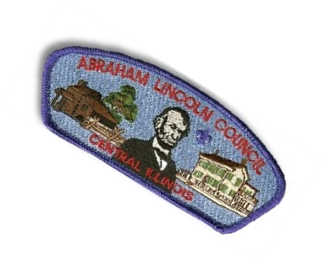 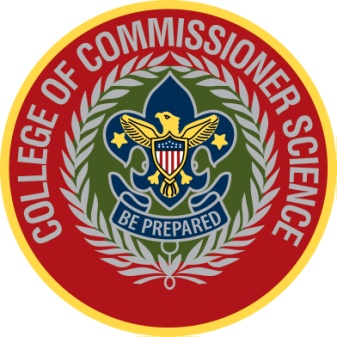 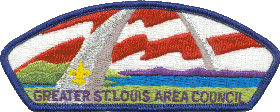 General InformationDate:			Saturday, March 6th, 2021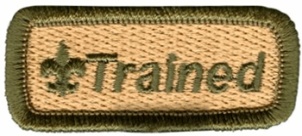 Location:		VIRTUAL Times:		Check-in Saturday morning from 7:45 AM – 8:00 AMProgram begins at 8:15 AM, concludes before 5:00 PMRegistration:	Pre-registration is required. The website https:/scoutingevent.com/312-2021GatewayCCS will become active on 02 November 2020.  The college tuition is $15.  Tuition includes course materials and awards!  Featured SpeakerMike Weber Central Region CommissionerBoard of RegentsCollege Dean				John Petersen	*	Greater St. Louis Area CouncilAssistant Dean			Mark Balbes	*	Greater St. Louis Area CouncilDean Administration			Joseph Bradley	Greater St. Louis Area CouncilDean Basic Program			Kris Mertens		Greater St. Louis Area CouncilDean Bachelor Program		Paul Kessler		Greater St. Louis Area CouncilDean Master’s Program		Libby Quinlan		Greater St. Louis Area CouncilDean Roundtable Bachelor		Kathleen Gaare-Wiese Greater St. Louis Area CouncilDean  Backup		  		George Kunkel *	Greater St. Louis Area CouncilDean Continuing Education		Chris Speigel	*	Greater St. Louis Area CouncilDean Post Grad/PhD			Todd Oberg	*	Abraham Lincoln CouncilStaff Advisor				Robbie Linder		Greater St. Louis Area CouncilStaff Advisor				David Lane		Greater St. Louis Area CouncilDean Emeritus				Carm Walgamott *	Area 3 CommissionerDean Emeritus				Roger Engelbart  *	Greater St. Louis Area Council*  Doctor of Commissioner ScienceCommissioner College provides advanced training and information for adult leaders. Specific training is provided for Unit Commissioners, District, and Assistant District Commissioners and their staffs, as well as other Unit, District, and Council Leaders. All adult leaders should find the experience rewarding.We offer Commissioner Basic Training, Bachelors, Masters, Post Graduate and Doctoral Programs. New Commissioners should complete the Commissioner Basic Training before attending the Bachelors Program. Experienced Scouters should enjoy networking opportunities along with program updates.COMMISSIONER BASIC TRAINING - The commissioner is the liaison between the local council and Scouting units. The commissioner’s mission is to keep units operating at maximum efficiency, maintain regular contact with unit leaders, counsel leaders on where to find assistance, note weaknesses in programs, and suggest remedies. The commissioner is successful when units effectively deliver the ideas of Scouting to their members. This course will provide the basic information and recourses for the new commissioner. (This course will be conducted during the morning sessions)BACHELOR’S DEGREE - This is the first degree in the series. If you do not have a commissioner “degree”, you should register for the Bachelor’s program. This session will contain topics related to unit visitation and helping units succeed, as well as basic roundtable administration. Topics covered will help you to fine tune your skills for helping units provide a successful program.MASTER’S DEGREE - This program is for those who already hold a Bachelor’s Degree. Topics are more advanced, and build on the Bachelor’s program. As with the Bachelor’s Degree, unit service as well as roundtable topics will be included.ROUNDTABLE – This program will offer Bachelors and Masters Degrees with a Roundtable focus.POST GRADUATE AND DOCTORAL PROGRAMS- This program is designed is for those who already hold a Master’s Degree. Topics are more advanced, and build on the Master’s program. A commissioner learns through a series of training classes, followed by work experiences, to ensure a quality program throughout Scouting. This training will take a number of years to complete. The commissioner finalizes his or her training with an approved thesis or project for the benefit of the Scouting program. The completion of a minimum of ten (10) additional courses of instruction not used to qualify for other college awards (total of 24), at least five (5) of the courses at the doctor’s program level as listed in the Continuing Education for Commissioners section of this manual.DRESS CODE: Dress for the College of Commissioner Science is scouting appropriate attire.Please feel free to pass this information on to all Scouters in your area. Although the basic curriculum is general to the needs of Commissioners, there is much to offer for anyone involved in the Scouting Program. Other participants also gain from the experiences that each Scouter brings to the classes.College of Commissioner Science
2021 CLASS SCHEDULE
Virtual
SATURDAY, March 6, 2021The program should conclude before 5:00 PM.Course OfferingsPLEASE NOTE:		- Post Graduate / Doctoral Training course is a set block of courses. - Commissioner Basic Training course is a set block of courses during the morning sessions. Participants should select afternoon courses of interest to begin Bachelors work.Degree RequirementsBachelor of CommissionerScience Degree (BCS)PrerequisitesMaintain registration in any capacity as a commissioner during the entire training program listed below.Completion of commissioner orientation (Commissioner Fieldbook for Unit Service and Commissioner Fast Start).Completion of Commissioner Basic Training.Course RequirementsCompletion of seven courses of instruction, at least five of the courses at the bachelor’s program level.PerformanceApproval of council or assigned assistant council commissioner.Approval of Scout executive or adviser to commissioner service.Master of CommissionerScience Degree (MCS)PrerequisitesCompletion of bachelor’s degree or have been awarded the Commissioner’s Key.Earned Arrowhead Honor.Current registration as a commissioner.Course RequirementsCompletion of seven additional courses of instruction (total of 14), at least seven of the courses at the master’s program level.Roundtable focus requires 14 Roundtable coursesPerformanceApproval of council commissioner or assistant council commissioner.Approval of Scout executive or staff adviser for commissioner service.Doctor of CommissionerScience Degree (DCS)PrerequisitesCompletion of master’s degree.Have been awarded the Commissioner’s Key.Current registration as a commissioner.Course RequirementsCompletion of 10 additional courses of instruction not used to qualify for other college awards (total of 24), at least five of the courses at the doctor’s program level.Thesis or ProjectCompletion of a thesis or project on any topic
of value to Scouting in the local council.The topic and final paper or project must be approved by the dean of the doctor’s program and the staff adviser.PerformanceServe on the College of Commissioner Science faculty(instructor or support staff ) for at least one year.Recruit at least three new commissioners.Approval of council commissioner or assistant council commissioner.Approval of Scout executive or staff adviser for commissioner service.    7:00 – 8:00 AM
    8:15 – 8:45 AMRegistration Opening/Welcome Zoom
Zoom9:00 – 9:40 AMSession #1Assigned Classroom / Zoom9:50 – 10:30 AMSession #2Assigned Classrooms / Zoom10:40 – 11:20 AMSession #3Assigned Classrooms / Zoom11:30 – 12:10 PMSession #4Assigned Classrooms / Zoom12:15 – 12:40 PMLunch12:45 – 1:30 PMJoint Session Speaker Session #5 Zoom1:40 – 2:20 PMSession #6Assigned Classrooms / Zoom2:30 – 3:10 PMSession #7Assigned Classrooms / Zoom3:20 – 4:00 PMSession #8Assigned Classrooms / Zoom4:15 PMGRADUATION Zoom                                          Bachelor's Program                                          Bachelor's ProgramTimeSessionSession 1 - 9:00 amBCS 101 – Core Concepts of Commissioner ServiceBCS 117 - Commissioner & Unit Key 3Session 2 - 9:50 amBCS 102 Supporting Timely Charter RenewalBCS 106 Coaching LeadersSession 3 - 10:40 amBCS 103 Linking District ResourcesBCS 117 Commissioner & Unit Key 3Session 4 - 11:30 amBCS 104 Contacting UnitsBCS 114 Understanding and Communicating with Today’s LeadersSession 5 - 12:15 pmLunch / SpeakerSession 6 - 1:40 pmBCS 105 Resolving Common Unit IssuesBCS 116 Collaborative Assessments or BCS – 118 Special NeedsSession 7 - 2:30 pmBCS 107 Journey To ExcellenceBCS 106 Coaching LeadersSession 8 - 3:20 pm BCS 108 Mining Internet ResourcesBCS 112 Recruiting Unit Commissioners What Would You Do?                      Master’s ProgramTimeSessionSession 1 - 9:00 amMCS 303 Managing Unit Service at the District Level Commissioner Lifesaving Part 1MCS 312 Recruiting a Commissioner TeamSession 2 - 9:50 amMCS 304 Commissioner Service to Units at Risk Commissioner Lifesaving Part 2MCS 313 Onboarding New CommissionersSession 3 - 10:40 amMCS 305 Resolving Critical IssuesMCA 314 The commissioner and the ProfessionalSession 4 - 11:30 amMCS 316 Mentoring SkillsMCS 315 Effective Unit Service in Rural CommunitiesSession 5 - 12:15 pmLunch / SpeakerSession 6 - 1:40 pmMCS 316 Developing the Unit Service Plan (2 hours0MCS 309 Good Commissioners Need Both Head and HeartSession 7 - 2:30 pmMCS 311 All About the ADC’s RoleMCS 351 How to Conduct the Annual Planning SessionSession 8 - 3:20 pm MCS                                             Roundtable Program                                            Roundtable Program         Time                                                   SessionSession 1 - 9:00 amBCS 100 Roundtable Commissioner Basic TrainingMCS 350 Unit and Roundtable Commissioner Working TogetherSession 2 - 9:50 amBCS 150 Roundtables in Commissioner ServiceMCS 353 The Cub Scout BreakoutSession 3 - 10:40 amBCS 151 The Roundtable Commissioner TeamMCS 354 The Scouts BSA BreakoutSession 4 - 11:30 amBCS 153 Roundtable and Commissioner ToolsMCS 352 Roundtable is Over, Now WhatSession 5 - 12:15 pmLunch / SpeakerSession 6 - 1:40 pmBCS 154 Cub Scout RoundtableMCS 351 How to Conduct the Annual Planning SessionSession 7 - 2:30 pmBCS 155 Scouts BSA RoundtableMCS 358 Roundtables and Solving Unit ProblemsSession 8 - 3:20 pm BCS 156 Recruiting, Training and Recognizing the Roundtable TeamMCS 450 Virtual Roundtables - Local course byTecumseh Council                                            Continuing Education Program                                            Continuing Education Program         Time                                                   SessionSession 1 - 9:00 amCED 832 Psychology Behind Adult Conflict Part 1Session 2 - 9:50 amCED 832 Psychology Behind Adult Conflict Part 2Session 3 - 10:40 amCED 890 Fundamentals of ExploringSession 4 - 11:30 amCED 891 Commissioner Service to Exploring PostsSession 5 - 12:15 pmLunch / SpeakerSession 6 - 1:40 pmCED 712 Friendstorming and Recruiting Commissioners Session 7 - 2:30 pmCED 831 STEM in Scouting for CommissionersSession 8 - 3:20 pm CED 713 Advancement for Scouts with Special Needs – The Commissioners RoleDoctorate ProgramDoctorate Program           Time                                SessionSession 1 - 9:00 amDCS 521 Doctorate Thesis BlockDCS 522 Thesis/Project Defense PresentationSession 2 - 9:50 amDCS 521 Doctorate Thesis BlockDCS 522 Thesis/Project Defense PresentationSession 3 - 10:40 amDCS 521 Doctorate Thesis BlockDCS 522 Thesis/Project Defense PresentationSession 4 - 11:30 amDCS 521 Doctorate Thesis BlockDCS 522 Thesis/Project Defense PresentationSession 5 - 12:15 pmLunch / SpeakerSession 6 - 1:40 pmDCS 512 Commissioner Recruiting WorkshopSession 7 - 2:30 pmDCS 504 Project/Thesis Open Workshop ForumDCS 516 Succeeding With The Unit Service PlanSession 8 - 3:20 pm DCS 504 Project/Thesis Open Workshop ForumDCS 514 Building Meaningful RelationshipsBasic Training ProgramBasic Training Program9 - 12:15 pmCBT 100 - Commissioner Basic Training (D20)1:40 – 4.00 pmCBT 101 – ADC / DC Basic Training (D18)